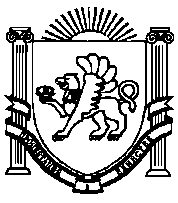 Об утверждении Положения о порядке учёта и приобретения бесхозяйного и выморочного имущества в муниципальную собственность Ивановского сельского поселения Нижнегорскогорайона Республики КрымВ целях организации эффективного использования муниципального имущества, руководствуясь Гражданским кодексом Российской Федерации, Земельным кодексом Российской Федерации, Федеральным законом от 06 октября 2003 №131-Ф3 «Об общих принципах организации местного самоуправления в Российской Федерации», Приказом Министерства экономического развития РФ от 10 декабря 2015 г. № 931 «Об установлении Порядка принятия на учет бесхозяйных недвижимых вещей», Уставом муниципального образования Ивановское сельское поселение Нижнегорского района Республики Крым,ИВАНОВСКИЙ СЕЛЬСКИЙ СОВЕТ РЕШИЛ:1. Утвердить Положение о порядке учета и приобретения бесхозяйного и выморочного имущества в муниципальную собственность Ивановского сельского поселения Нижнегорского района Республики Крым (прилагается).2. Обнародовать настоящее решение на Информационном стенде в административном здании Ивановского сельского совета по адресу: с.Тамбовка, ул.Школьная, 3 «а», а также разместить на официальном сайте Ивановского сельского поселения «Ивановское-сп.рф».3. Настоящее решение вступает в силу с момента его подписания и обнародования.4. Контроль исполнения настоящего решения возложить на Постоянную комиссию Ивановского сельского совета по бюджетно-финансовым, имущественным и экономическим вопросам развития сельских территорий.Председатель Ивановского сельского совета – Глава администрацииИвановского сельского поселения                                                 М.КАЛИЧИНАПриложение к решению 27-ой сессии Ивановскогосельского совета Нижнегорского района Республики Крым от 14.06.2018 г. № 8Положениео порядке учета и приобретения бесхозяйного и выморочного имущества в муниципальную собственность  Ивановского сельского поселения Нижнегорского района Республики Крым1. Общие положения1.1. Настоящее Положение о порядке учета и приобретения бесхозяйного и выморочного имущества в муниципальную собственность Ивановского сельского поселения Нижнегорского района Республики Крым (далее - Положение) разработано в соответствии с Гражданским кодексом Российской Федерации, Земельным кодексом Российской Федерации, Приказом Министерства экономического развития РФ от 10 декабря 2015 г. № 931 «Об установлении Порядка принятия на учет бесхозяйных недвижимых вещей».1.2. Настоящее Положение определяет механизм выявления бесхозяйного имущества на территории Ивановского сельского поселения Нижнегорского района Республики Крым (далее – Ивановское сельское поселение), постановки его на учет и принятия в муниципальную собственность.1.3. Положение распространяется на объекты недвижимого имущества, которые не имеют собственника, или собственник которых неизвестен, либо от права собственности на которые собственник отказался в порядке, предусмотренном ст. 225, 236 Гражданского кодекса Российской Федерации, а также на объекты движимого имущества и выморочное имущество.2. Выявление и учет бесхозяйных недвижимых вещей2.1. Администрация Ивановского сельского поселения самостоятельно осуществляет действия по выявлению, учету и приобретению в муниципальную собственность поселения бесхозяйных недвижимых вещей.2.2. Органы государственной власти, органы местного самоуправления, граждане, юридические лица и иные лица направляют в администрацию Ивановского сельского поселения:- мотивированные заявления, обращения о выявленных недвижимых вещах, которые подпадают под понятие бесхозяйных;- заявления, обращения об отказе от права собственности на принадлежащие им недвижимые вещи.2.3. В заявлениях, обращениях о выявленных недвижимых вещах, которые подпадают под понятие бесхозяйных, указываются известные заявителю данные о характеристиках (параметрах) бесхозяйной недвижимой вещи, ее местоположение, данные о периоде времени, с которого пользование вещью не осуществляется, иные данные, характеризующие недвижимую вещь, ее состояние.К заявлению, обращению могут прилагаться фотоматериалы, акты осмотра, иные документы, подтверждающие обстоятельства, изложенные в заявлении, обращении.2.4. Заявления об отказе от права собственности на объект недвижимого имущества должны содержать данные о характеристиках (параметрах) недвижимой вещи, ее местоположение.2.5. К заявлению об отказе от права собственности на объект недвижимого имущества должны быть приложены следующие документы:а) документы, содержащие описание объекта недвижимости, от права собственности на который собственник отказался, в том числе план данного объекта, удостоверенные государственным органом, осуществляющим государственный учет и техническую инвентаризацию объектов недвижимого имущества (при наличии);б) кадастровый план (не требуется в случае, если право собственности на земельный участок, от которого собственник отказался, было зарегистрировано в ЕГРП и в деле правоустанавливающих документов на него имеется кадастровый план земельного участка);в) копии правоустанавливающих документов на объект недвижимости, от права собственности на который собственник отказывается;г) копия паспорта для собственника - физического лица, копии документов, подтверждающих государственную регистрацию в качестве юридического лица.2.6. Поступившие в администрацию Ивановского сельского поселения заявления регистрируются уполномоченным должностным лицом администрации в течение 1 рабочего дня с момента поступления заявления.По поступившему заявлению, обращению и иной информации о выявленных недвижимых вещах, которые подпадают под понятие бесхозяйных, администрация Ивановского сельского поселения в течение 10 рабочих дней с момента их поступления проверяет достоверность сведений о бесхозяйном имуществе.Для подтверждения информации о бесхозяйных недвижимых вещах администрация высылает запросы:- в налоговый орган об уплате налога на имущество и земельного налога с имущества по установленному адресу;- в орган, осуществляющий государственную регистрацию прав на недвижимое имущество и сделок с ним и ведение Единого государственного реестра прав на недвижимое имущество и сделок с ним;- в соответствующие органы учета государственного имущества, осуществляющие ведение реестров федерального и государственного имущества, реестра имущества субъекта Российской Федерации и реестра муниципального имущества;- в органы (организации), осуществлявшие регистрацию прав на недвижимое имущество до введения в действие Федерального закона «О государственной регистрации недвижимости» и до начала деятельности органа, осуществляющего государственную регистрацию прав на недвижимое имущество и сделок с ним;- в специализированные муниципальные предприятия, предприятия иной формы собственности (в отношении выявленных объектов инженерной инфраструктуры);- при необходимости - в органы, осуществляющие ведение государственного кадастра недвижимости, в органы записи актов гражданского состояния о наличии актовой записи о смерти последнего собственника бесхозяйного имущества, в иные учреждения, организации, предприятия.2.7. После получения документов, подтверждающих, что недвижимая вещь не имеет собственника или ее собственник неизвестен, администрация Ивановского сельского  поселения  дает в средства массовой информации объявление о необходимости явки лица, считающего себя ее собственником или имеющего на нее права, с предупреждением о том, что в случае неявки вызываемого лица указанная недвижимая вещь будет занесена в Единый реестр бесхозяйного имущества Ивановского сельского поселения, и по заявлению администрации сельского поселения будет поставлена на учет в органе, осуществляющем государственную регистрацию прав на недвижимое имущество и сделок с ним, в качестве бесхозяйной вещи.2.8. По истечении 30 дней со дня публикации объявления, указанного в пункте 2.7 Положения, в случае неявки лица, считающего себя собственником объекта недвижимого имущества, администрация поселения в 3-дневный срок составляет акт о невозможности установления собственника данного объекта недвижимости и в 5-дневный срок обращается в соответствующую организацию для получения документа, содержащего описание объекта недвижимого имущества (технический план или кадастровый паспорт на объект недвижимости).Акт о невозможности установления собственника объекта недвижимости составляется по форме согласно приложению 1 к настоящему Положению.2.9. Сведения, полученные из органов и организаций, указанных в пункте 2.6 Положения, и акт о невозможности установления собственника объекта недвижимости, подтверждающие информацию о наличии на территории поселения бесхозяйного недвижимого имущества, являются основанием для вынесения постановления администрации Ивановского сельского поселения о постановке этого имущества на учет как бесхозяйного и направления администрацией в соответствующий орган, осуществляющий государственную регистрацию прав на недвижимое имущество и сделок с ним, заявления о принятии на учет бесхозяйного объекта недвижимого имущества.2.10. Заявления, обращения лиц об отказе от права собственности на принадлежащие им недвижимые вещи при условии представления заявителями документов, копий документов, перечень которых установлен действующими нормативными правовыми актами Российской Федерации, являются основанием для вынесения постановления администрации Ивановского сельского поселения о постановке этого имущества на учет как бесхозяйного и направления администрацией в соответствующий орган, осуществляющий государственную регистрацию прав на недвижимое имущество и сделок с ним, заявления о принятии на учет бесхозяйного объекта недвижимого имущества.2.11. Отказ от права собственности на земельный участок осуществляется посредством подачи собственником земельного участка заявления о таком отказе в орган, осуществляющий государственную регистрацию прав на недвижимое имущество и сделок с ним. Право собственности на этот земельный участок прекращается с момента государственной регистрации прекращения указанного права.2.12. Для целей учета выявленных бесхозяйных вещей администрация Ивановского сельского поселения осуществляет ведение Единого реестра бесхозяйного имущества Ивановского сельского поселения (далее - Реестр).Форма такого Реестра, порядок его ведения утверждаются постановлением администрации сельского поселения.2.13. Администрация Ивановского сельского поселения  учитывает бесхозяйное недвижимое имущество, предполагаемое к приобретению в муниципальную собственность поселения, в Реестре на основании постановлений администрации сельского поселения о постановке на учет недвижимого имущества как бесхозяйного. 3. Порядок признания недвижимых вещей бесхозяйными3.1. Постановления администрации Ивановского сельского поселения о постановке на учет бесхозяйного имущества выносятся на основании:- полученных сведений и акта о невозможности установления собственника объекта недвижимости, свидетельствующих о наличии на территории поселения бесхозяйного недвижимого имущества;- заявлений, отношений, указанных в пункте 2.10 Положения.Такое постановление может быть издано только в отношении имущества, которое в соответствии с действующим законодательством Российской Федерации может находиться в собственности Ивановского сельского поселения.Постановление должно содержать:3.1.1. сведения о постановке на учет выявленного бесхозяйного имущества и включении его в Реестр;3.1.2. указания о порядке дальнейшего использования бесхозяйного имущества;3.1.3. указания о порядке финансирования расходов, связанных с содержанием бесхозяйного имущества, по фактически понесенным и будущим затратам.3.2. Объявление имущества бесхозяйным осуществляется администрацией Ивановского сельского  поселения путем направления в течение 15 календарных дней со дня подписания Председателем Ивановского сельского совета - Главой администрации Ивановского сельского поселения постановления о постановке на учет бесхозяйного имущества письменного заявления о постановке на учет бесхозяйного недвижимого имущества в орган, осуществляющий государственную регистрацию прав на недвижимое имущество и сделок с ним, с последующим обращением в суд о признании на него права муниципальной собственности сельского поселения.3.3. К заявлению, указанному в пункте 3.2 Положения, должны быть приложены документы согласно пункту 30 Правил предоставления документов, направляемых или предоставляемых в соответствии с частями 1, 3 - 13, 15 статьи 32 Федерального закона «О государственной регистрации недвижимости» в федеральный орган исполнительной власти (его территориальные органы), уполномоченный Правительством Российской Федерации на осуществление государственного кадастрового учета, государственной регистрации прав, ведение Единого государственного реестра недвижимости и предоставление сведений, содержащихся в Едином государственном реестре недвижимости, утвержденных постановлением Правительства РФ от 31 декабря 2015 г. № 1532:а) в случае, если здание, сооружение, помещение не имеет собственника или его собственник неизвестен, - документ, подтверждающий, что объект недвижимого имущества не имеет собственника или его собственник неизвестен, в том числе:документ, подтверждающий, что данный объект недвижимого имущества не учтен в реестрах федерального имущества, государственного имущества субъекта Российской Федерации и муниципального имущества, выданный органами учета государственного и муниципального имущества;документ, подтверждающий, что право собственности на данный объект недвижимого имущества не было зарегистрировано соответствующими государственными органами (организациями), осуществлявшими регистрацию прав на недвижимое имущество до введения в действие Федерального закона «О государственной регистрации прав на недвижимое имущество и сделок с ним» и до начала деятельности учреждения юстиции по государственной регистрации прав на недвижимое имущество и сделок с ним на территории соответствующего субъекта Российской Федерации;б) в случае, если собственник (собственники) отказался от права собственности на здание, сооружение, помещение:заявление собственника (собственников) или уполномоченного им (ими) на то лица (при наличии у него нотариально удостоверенной доверенности) об отказе от права собственности на объект недвижимого имущества;копии правоустанавливающих документов, подтверждающих наличие права собственности у лица (лиц), отказавшегося (отказавшихся) от права собственности на объект недвижимости.Заявление подается по форме согласно приложению № 1 к Порядку принятия на учет бесхозяйных недвижимых вещей, утвержденному приказом Министерства экономического развития РФ от 10 декабря 2015 г. № 931 «Об установлении Порядка принятия на учет бесхозяйных недвижимых вещей».3.4. До признания права муниципальной собственности на бесхозяйное недвижимое имущество администрация Ивановского сельского поселения принимает меры по сохранению такого имущества.3.5. При объявлении собственников бесхозяйного недвижимого имущества в соответствии с законом, имущество снимается с учета в органе, осуществляющем государственную регистрацию прав на недвижимое имущество и сделок с ним, исключается из Реестра постановлением администрации Ивановского поселения. 4. Порядок признания бесхозяйных вещей муниципальной собственностью поселения и распоряжения ими4.1. Администрация Ивановского сельского поселения в течение 30 дней обращается в судебные органы с заявлением о признании права муниципальной собственности:- на недвижимую вещь - по истечении одного года с момента принятия ее на учет в порядке бесхозяйной недвижимой вещи в органе, осуществляющем государственную регистрацию прав на недвижимое имущество и сделок с ним;- на земельный участок - после получения уведомления о прекращении права собственности на земельный участок вследствие отказа от права собственности на него из органа, осуществляющего государственную регистрацию прав на недвижимое имущество и сделок с ним.Срок для подачи такого заявления может быть продлен по согласованию с главой поселения в силу объективных причин.4.2. Вступивший в законную силу судебный акт о признании бесхозяйной недвижимой вещи муниципальной собственностью Ивановского сельского поселения является основанием для регистрации объекта в органе, осуществляющем государственную регистрацию прав на недвижимое имущество и сделок с ним, в муниципальную собственность Ивановского сельского поселения.4.3. В соответствии со вступившим в силу судебным актом недвижимое имущество, поставленное на учет как бесхозяйное и не признанное судом муниципальной собственностью, остается во владении, пользовании и распоряжении оставившего его собственника либо приобретается в собственность в силу приобретательской давности.4.4. Право собственности на недвижимое имущество поселение приобретает с момента государственной регистрации такого права.4.5. Распоряжение признанными судом муниципальной собственностью Ивановского сельского поселения недвижимыми вещами осуществляется в порядке, установленном действующим Гражданским кодексом Российской Федерации, Уставом муниципального образования Ивановское сельское поселение, иными муниципальными правовыми актами поселения. 5. Порядок выявления, учета, признания движимых (брошенных) вещей и принятия их в муниципальную собственность поселения5.1. Администрация Ивановского сельского поселения осуществляет действия по выявлению, учету и обращению в муниципальную собственность движимых вещей, брошенных собственником или иным образом оставленных им с целью отказа от права собственности на них (далее - брошенные вещи).5.2. Органы государственной власти, органы местного самоуправления, граждане, юридические лица и иные лица направляют в администрацию Ивановского сельского поселения мотивированные заявления, обращения, которые должны соответствовать требованиям пунктов 2.3, 2.5 Положения о выявленных брошенных вещах.5.3. Для подтверждения информации о брошенных вещах, администрация Ивановского сельского поселения в течение 15 дней с момента получения такой информации, при необходимости направляет запросы в органы (организации), указанные в пункте 2.6 Положения, и дает в средства массовой информации объявление о необходимости явки лица, считающего себя ее собственником или имеющего на нее права, с предупреждением о том, что администрация Ивановского сельского поселения будет обращаться в судебные органы с заявлением о признании движимой вещи бесхозяйной, муниципальной собственностью Ивановского сельского поселения.5.4. По истечении 30-дневного срока с момента публикации информационного объявления, указанного в пункте 5.3 Положения, и получения документов, подтверждающих информацию о брошенных вещах, администрация Ивановского сельского поселения в течение 30 дней обращается в судебные органы с заявлением о признании движимой вещи бесхозяйной, муниципальной собственностью Ивановского сельского поселения.5.5. Вступивший в законную силу судебный акт о признании движимой вещи бесхозяйной и передачи ее в собственность муниципального образования не позднее следующего рабочего дня, принимается постановление администрации Ивановского сельского поселения о принятии движимой вещи в муниципальную собственность и в состав муниципальной казны.6. Порядок принятия выморочного имущества в муниципальную собственность Ивановского сельского поселения6.1. В соответствии с действующим законодательством выморочное имущество в виде расположенного на территории Ивановского сельского поселения жилого помещения (в том числе жилых домов и их частей) переходит в порядке наследования по закону в муниципальную собственность Ивановского сельского поселения.6.2. Документом, подтверждающим право муниципальной собственности Ивановского сельского поселения на наследство, является свидетельство о праве на наследство, выдаваемое нотариальным органом. Для приобретения выморочного имущества принятие наследства не требуется.6.3. Администрация Ивановского сельского поселения:6.3.1. готовит проекты постановлений администрации о приеме выморочного имущества в муниципальную собственность Ивановского сельского поселения, которые должны содержать указание о зачислении в муниципальную собственность поселения указанного имущества, указание по дальнейшему использованию и внесению его в Единый реестр муниципальной собственности Ивановского сельского поселения;6.3.2. обеспечивает государственную регистрацию права муниципальной собственности поселения на выморочное имущество в органах, осуществляющих государственную регистрацию прав на недвижимость и сделок с ней.6.4. Выморочное имущество в виде расположенных на территории Ивановского сельского поселения жилых помещений (в том числе жилых домов и их частей), право собственности, на которое зарегистрировано в установленном порядке, включается в жилищный фонд социального использования.7. Заключительные положения7.1. В Положение могут быть внесены изменения и дополнения в связи с изменением действующего законодательства, Устава муниципального образования Ивановское сельское поселение Нижнегорского района Республики Крым и нормативных правовых актов местного значения, принятых органами местного самоуправления Ивановского сельского поселения.7.2. Изменения и дополнения к настоящему Положению вступают в силу после их утверждения Ивановским сельским советом.7.3. Действия нормативно-правовых актов, положений, правил и других нормативно-правовых документов администрации Ивановского сельского поселения применяются в части, не противоречащей настоящему Положению. В случае если выявится, что отдельные требования настоящего Положения противоречат действующему законодательству, администрация Ивановского сельского поселения руководствуется действующим законодательством и одновременно обращается в Ивановский сельский совет для принятия решения о внесении изменений в настоящее Положение.7.4. Все отношения, связанные с порядком учета и приобретения бесхозяйного и выморочного имущества в муниципальную собственность Ивановского сельского поселения, не урегулированные настоящим Положением, регулируется действующим законодательством Российской Федерации.Приложение к Положению о порядке учета и приобретения бесхозяйного и выморочного имущества в муниципальную собственность  Ивановского сельского поселения Нижнегорского района Республики КрымАкт о невозможности установления собственника объекта недвижимости               ______________________________	_____________________(Наименование населенного пункта) 			(Дата составления акта)Администрация Ивановского сельского поселения в лице (указываются Ф.И.О., должность) составила настоящий акт о невозможности установления собственника объекта:1. Наименование ___________________________________________________2. Адрес места нахождения __________________________________________3. Технические характеристики _______________________________________4. Индивидуализирующие признаки ___________________________________5. Количество ______________________________________________________6. Предполагаемый собственник ______________________________________7. Сведения о внутреннем состоянии объекта ___________________________8. Причины невозможности установления собственника объекта (отметить нужное):1) неявка лица, считающего себя собственником объекта;2) письменный отказ лица, считающего себя собственником объекта, от права собственности на него (указать реквизиты заявления об отказе) ________________________ __________________________________________________________________________Настоящий акт составлен в __________________ экз.Председатель Ивановского сельского совета - Глава администрации Ивановского сельского поселения _____________________								           (подпись, фамилия, инициалы)Іванівськасільська рада Нижньогірського районуРеспублікиКримИвановский сельский совет Нижнегорского районаРеспубликиКрымКъырымДжумхуриетиНижнегорск болюгининъИвановскоекой шурасы27-я сессия I созываРЕШЕНИЕ № 8от 14 июня 2018 года                                                                            с.Тамбовка27-я сессия I созываРЕШЕНИЕ № 8от 14 июня 2018 года                                                                            с.Тамбовка27-я сессия I созываРЕШЕНИЕ № 8от 14 июня 2018 года                                                                            с.Тамбовка27-я сессия I созываРЕШЕНИЕ № 8от 14 июня 2018 года                                                                            с.Тамбовка27-я сессия I созываРЕШЕНИЕ № 8от 14 июня 2018 года                                                                            с.Тамбовка